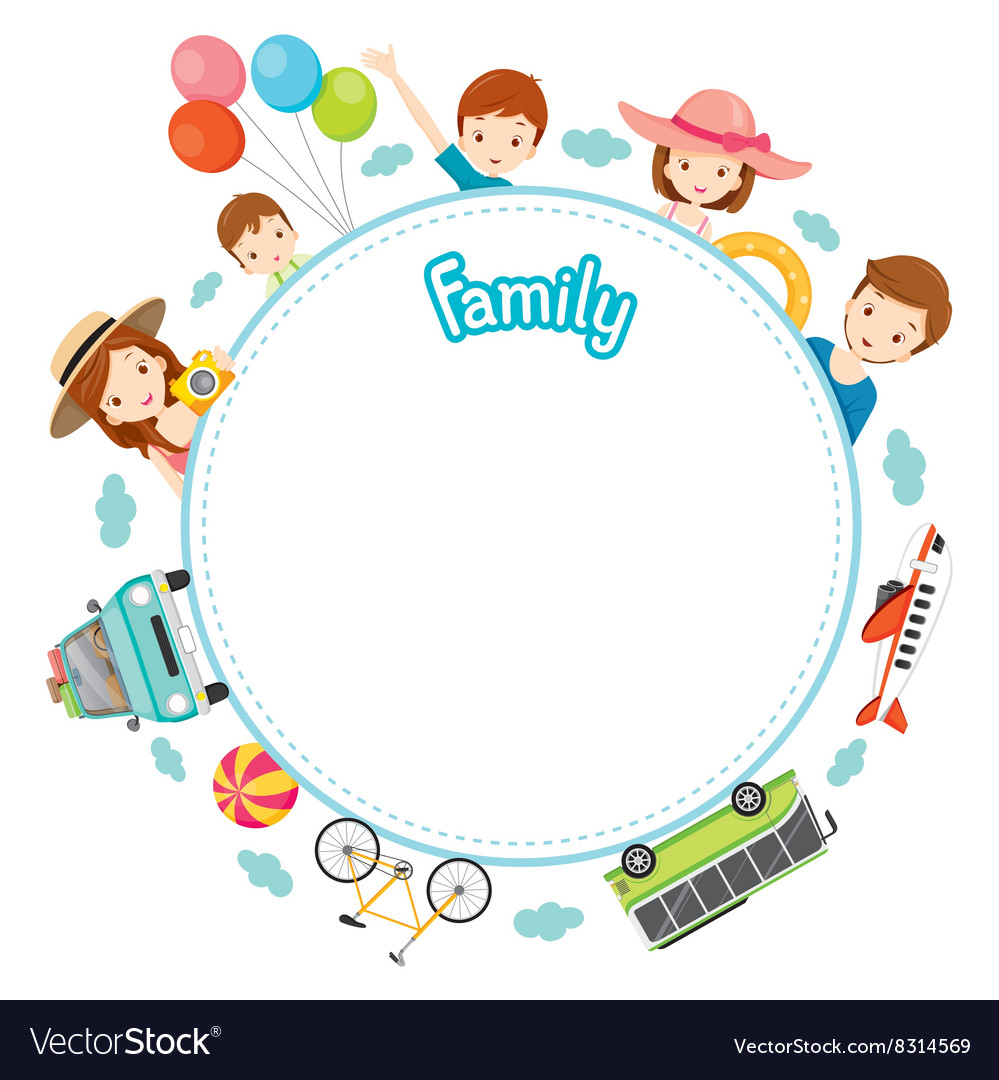 Hello Everyone! Witam serdecznie wszystkich we wtorek ! Kochane Przedszkolaki, mam nadzieję, że jużwszyscy członkowie rodziny są Wam dobrze znani.W dniu dzisiejszym prześlę Wam kolejny filmik z następnąpropozycją zabawy związaną z tematem FAMILY!Dziś proponuję również piosenkę „FIVE FINGERS”,w której mamy możliwość utrwalenia zarówno liczenia,jak i nazwy Family Members czyli członków rodziny. Jestem przekonana, że na Waszych buziach pojawi się spory uśmiech po zaśpiewaniu tej właśnie piosenki.Załączam również karty pracy do wykonania w wolnej chwili. Bawcie się dobrze.  See you tomorrow, Bye! Pani Ania